ANEXO I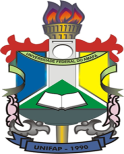 MINISTÉRIO DA EDUCAÇÃOUNIVERSIDADE FEDERAL DO AMAPÁPRÓ-REITORIA DE PESQUISA E PÓS-GRADUAÇÃOBENEFICIÁRIOTEMA DO PROJETODETALHAMENTO DAS DESPESAS (ESPECIFICAÇÃO E QUANTIDADE)SOLICITAÇÃO DE AUXILIO FINANCEIRO A PESQUISADOR  -   PROAP/PNPD -CAPES / 2015NOME: TELEFONE:CARGO/PROFISSÃO:C.P.F:UNIDADE:RG:E-MAIL:SIAPE:DADOS BANCÁRIOS:  BANCO:                                      AGÊNCIA:                          CONTA CORRENTE:DADOS BANCÁRIOS:  BANCO:                                      AGÊNCIA:                          CONTA CORRENTE:Nº do registro do projeto de pesquisa:VALOR DISPONIBILIZADO:VALOR DISPONIBILIZADO:Assinatura e carimbo do Professor PesquisadorAssinatura e carimbo do Coordenador do Programa